Swiss-Indian Chamber of CommerceAPPLICATION FORMSWISS MEMBERS(Page 1 of 3)Companies with corporate headquarters in Switzerland or countries outside India, and individuals domiciled in Switzerland or countries outside India should fill out this application form.* An affiliate organization may be a subsidiary, branch, liaison/representative office or joint-venture operating under the same company name.  I / we agree that the name of the company (without name of person) / that my name (individual member) will be published with the above address (excluding e-mail) on the website of the Swiss-Indian Chamber of Commerce (www.sicc.ch).(Leave this box unchecked if you do not agree.)For further information, please contact Preethi Nair: E-Mail: 	Preethi.nair@sicc.chAddress: Swiss-Indian Chamber of Commerce; Stampfenbachstrasse 85, CH-8006 Zurich, SwitzerlandPlace/Date:		Stamp/Signature: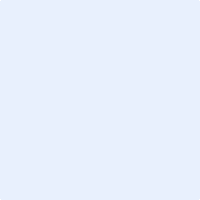 A. MEMBERSHIP FEE 2024A. MEMBERSHIP FEE 2024A. MEMBERSHIP FEE 2024CategoryFeeSwiss Membership Large Companies:Enterprises with over 300 employees or turnover of more than CHF 100 millionCHF 1300.-Swiss Membership SMEs:Companies with no more than 300 employees or turnover of no more than CHF 100 million.CHF 600.-Swiss Membership Start-ups:Companies in launch/initial phase for the first year.CHF 450.-Swiss Membership Individuals: Individuals engaged in Swiss-Indian business relations but not employed by an organization or company.CHF 300.-B. CONTACT DETAILSB. CONTACT DETAILSContact 1Contact 1CompanyContact personPosition contact personAddressZIP CodeCityCanton/StateCountryPhoneFaxE-mailWebsiteContact 2 (Representation*)Contact 2 (Representation*)CompanyContact personPosition contact personAddressZIP CodeCityCanton/StateCountryPhoneFaxE-mailWebsiteC. SECTOR OF ACTIVITYC. SECTOR OF ACTIVITY Consulting Energy/Renewables Engineering/General Contracting Media Construction/Civil Engineering Textiles Mechanical Engineering Translation Services Telecommunication Electrical Engineering/Electronics Freight/Forwarding/Shipping Wholesale/Retail/Trade Chemical/Pharmaceutical Information Technology /IT Financial Services Legal Services Food Processing Tourism/Hotel/Restaurant Cleantech (in General) Other (Specify)D. ADDITIONAL INFORMATIOND. ADDITIONAL INFORMATIONYear of foundationTotal number of employeesSpecific interestsE. SUBSCRIPTIONS AND SUBGROUPS E. SUBSCRIPTIONS AND SUBGROUPS Please indicate which information you would like to receive and specify email addresses if different from abovePlease indicate which information you would like to receive and specify email addresses if different from above Newsletter  Young & Professional Network Event notifications